Знакомство с основными и составными цветами.                     «Радуга-дуга»Цель занятия: познакомить детей с последовательностью расположения в радуге основных и составных цветов.Задачи:
Образовательные:
- познакомить детей с правилами выполнения работы в технике «по-сырому»
- способствовать обучению детей видеть  холодные и теплые цвета 
- познакомить детей с основными и составными цветами. 
Воспитательные:
-  способствовать созданию благоприятной атмосферы для раскрытия и самореализации ребенка
- способствовать воспитанию художественного вкуса у детей и умения видеть прекрасное в окружающей действительности
- воспитывать у детей стремление к достижению результата
Развивающие:
- способствовать развитию мелкой моторики рук 
- развивать эмоциональную отзывчивость при восприятии  иллюстраций, произведений декоративно прикладного искусства 
  - способствовать формированию художественно-творческой активности
Форма занятия: игра-путешествие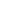 Время проведения: 30 мин.
Прогнозируемый результат:
- обучающиеся будут иметь представление о цветовом спектре, о последовательности расположения цветов в радуге;
- выполнят сюжетную композицию в нетрадиционной технике «по - сырому».
       
Методы: наглядно-слуховой (слушание аудиозаписей, просмотр презентации),  наглядно-зрительный (рассматривание иллюстраций), словесный метод (беседа, рассказ), практический метод (показ с пояснением), игровые приемы (использование иллюстраций семи гномов),  проблемный метод (самостоятельный поиск детьми вариантов  изображения радуги), приём погружения в рисование.Дидактические средства: CD диск с записью песни о радуге слова В. Ключникова, муз. О. Юдахиной,  CD диск с записью «Сказочная мелодия» муз. Яна Тирсена, CD диск с записью звуков дождя, наглядные пособия с изображением радуги, рисунки или репродукции картин, выполненные в технике «по-сырому», иллюстрации с изображением гномиков в количестве 7 штук, декорации сказочного леса, наборы полосок (по цветам радуги).
Инструменты и материалы: беличьи кисти N3, N2 на каждого ребенка, альбомные листы А4 на каждого, баночки для воды на каждого, акварельные краски на каждого, палитра на каждого, салфетки на каждого, простой карандаш на каждого.Средства ТСО: телевизор, DVD - плэйер, магнитофон.Использованная литература:Дубровская Н.В. «Приглашение к творчеству», Санкт-Петербург 2010.Казакова Г. Г. «Рисование с детьми дошкольного возраста», Москва 2011Комарова Т. С. «Коллективное творчество дошкольников», Москва 2009Лыкова И.А. «Изобразительная деятельность в детском саду», 2009.Тюфанова И. В. «Мастерская юных художников», Санкт-Петербург 2010.Этапы занятия:
Подготовка к занятию: влажная уборка, проветривание помещения.ОрганизационныйИзучение нового материалаЗакрепление нового материала.Заключительная часть, подведение итоговХод занятияДеятельность педагогаДеятельность обучающихся1.Организационный этап (5 мин.)1.Организационный этап (5 мин.)Цель для педагога: создать положительный эмоциональный настрой у детей к занятию.
Задачи: 
- способствовать воспитанию художественного вкуса у детей
- развивать у детей эмоциональное восприятие и отзывчивость
- способствовать созданию благоприятной атмосферы для раскрытия и самореализации ребенка
Рабочее место подготовлено, на столах стоят баночки с водой, лежат палитры, кисти, акварельные краски.
Критерии для достижения целей и задач:
- Создать положительный настрой  перед началом занятия и мотивировать на совместную деятельность.
- Наладить  контакт со всеми детьми.
Орг. момент:  
Звучит «Сказочная мелодия» муз. Яна Тирсена, свет приглушен. (Педагог рассказывает историю). В одном сказочном лесу жили гномики (появляются 7 гномиков). Однажды, гуляя по лесу, они нашли коробку с красками. Краски очень понравились гномикам, они принесли их домой, и начали рисовать. Рисунки получились яркие и красивые (педагог показывает рисунки). Но вскоре гномики начали ссориться из-за красок. Тогда они решили, что каждый выберет себе ту краску, которая ему больше всех понравилась. Гномы разобрали краски. Это были такие краски: голубая, желтая, красная, синяя, фиолетовая, всего 5, а гномов 7. Двум гномам не хватило красок. Пока гномы думали и гадали, как же им быть, на улице пошел дождь. Вышли из домика гномы и увидели после дождя на небе радугу. И очень сильно огорчились, им захотелось иметь у себя все цвета, которые есть в радуге, так как их семь и хватило бы на всех. Сели гномы и стали думать, где же еще найти краски, но так и ничего не придумали и очень расстроились. (Зажигается свет и гномики исчезают). Ребята, давайте поможем гномикам и отправимся в увлекательное путешествие, мир красок, но в дороге необходимо соблюдать определенные правила, как вы думаете какие?
Ребята, чтобы оказаться в сказочной стране, нам необходимо произнести волшебные слова:
1,2,3 – сказочную страну нам яви!
Ребята, вот мы с вами и оказались в гостях у гномиков, здесь мы познакомимся с основными и составными цветами в радужном спектре, а  для этого вы должны быть активными, помогать мне во время нашего путешествия и внимательно слушать и слышать друг друга. Вы согласны?каждый ребенок
здоровается и описывает свое настроениеДети сидят на ковре полукругомДети отвечают: не кричать, не шуметь, не толкаться, не мешать друг другу, вести себя хорошо, быть активными, внимательно слушать и слышать друг другаДети за педагогом повторяют словаДети отвечают: да2. Изучение нового материала (7 мин.)2. Изучение нового материала (7 мин.)Цель для педагога: познакомить детей с холодными и теплыми цветами.Посмотрите, ребята, как здесь красиво.  Повсюду висят картины, написанные художниками-умельцами.  Давайте пройдемте и посмотрим внимательно. А вот и сами хозяева сказочной страны, гномики. 
Здравствуйте, гости дорогие! Как мы рады встрече с вами. Добро пожаловать! Ребята, вы пришли сюда, чтобы помочь нам в нашей беде? А вы заметили, что картины у нас необычные: одни очень теплые как солнышко, возникает ощущение, что они могут согреть, а другие – холодные, как зима, от них можно замерзнуть.
Ребята, а вы знаете какие цвета называются холодными, а какие теплыми? Пойдемте с нами, садитесь поудобнее (педагог включает презентацию «Холодная - теплая цветовая гамма»).
Вам понравилось? Ребята, перечислите, пожалуйста, холодные цвета и теплые цвета. Правильно, какие вы внимательные! В радуге есть все цвета, которые вы назвали: огненно красный, солнечный желтый, светлый зеленый, апельсиновый оранжевый, небесно синий, голубой, фиолетовый. Ребята, а вы знаете стихотворение, которое помогает запомнить порядок цветов в радуге? Запоминайте, это стихотворение вам поможет:
- каждый охотник желает знать где сидит фазан. 
По первой букве мы можем узнать цвет: каждая первая буква – это название цвета, «к» - красный цвет… Теперь попробуйте сами. У меня есть волшебный конверт, в котором находятся цветные полоски, и сейчас я составлю свою радугу (на мольберте). Теперь я свою радугу спрячу, а вы каждый соберете свою радугу, вспоминая при этом волшебные слова. Давайте вспомним их еще раз. 
Умнички! Ой, ребята, посмотрите, у нас тоже не хватает красок? И гномикам нам надо помочь найти еще краски. Ребята, из скольких же цветов состоит радуга? Давайте посмотрим, каких цветов нам не хватает, чтобы получилась радуга?
Ребята, чтобы получить зеленый цвет надо смешать желтый и синий. Попробуйте, у вас на столах лежат палитры, с помощью которых вы сможете это сделать. Сначала берем желтый цвет и кладем его на палитру, потом смываем кисть, затем берем синий  и кладем на желтый, и у нас получится зеленый цвет. Если цвет мы получаем путем смешивания двух других, то такие цвета называются составными. 
Гномик:  Как хорошо, что получился зеленый цвет! Это мой любимый цвет! Я раскрашу им травку около домика, листья на деревьях, иголочки на соснах и елках, и еще много-много разных предметов.  
А теперь, ребята, давайте попробуем самостоятельно смешать желтую и красную краски, чтобы получить новую краску для седьмого гнома. Ребята, какой цвет у вас получился? Молодцы, у вас хорошо получилось
Динамическая пауза: 
Вновь у нас физкультминутка, наклонились, ну-ка, ну-ка!
Распрямились, потянулись, а теперь назад прогнулись.
Разминаем руки, плечи, чтоб сидеть нам было легче, 
Чтобы слушать, рисовать и совсем не уставать.
Голова устала тоже. Так давайте ей поможем.
Вправо, влево, раз и два, думай, думай, голова.
Хоть зарядка коротка, отдохнули мы слегка.
Молодцы, ребята! Ну что ж нам пора приступать к работе. Ой, у нас неожиданно пошел дождь (слышатся звуки дождя), что же делать?
Гномики: Не волнуйтесь, дождик вам не помешает, а поможет, мы знаем, что очень красивые картины получаются, когда лист бумаги мокрый, но рисовать потом надо быстро, чтобы бумага не высохла.  
Педагог: Ребята, эта техника называется техника «по-сырому».
Ребята, вспомним правила работы с акварельными красками:Краску брать понемногуПосле каждого взятого цвета тщательно промывать кисточку в водеВоду не разбрызгиватьСмешивать на палитре не больше двух цветовПосле работы кисть ставим на подставкуПоследовательность выполнения работы (пед. показ)
- смачиваем большой кистью лист бумаги
- берем красный цвет и рисуем дугу
- берем желтый цвет и рисуем дугу так, чтобы желтый и красный цвет соприкасались
- берем на кончике кисти синий цвет и немного воды, так, чтобы получился голубой, и рисуем дугу под желтой 
- берем синий цвет и рисуем дугу под голубой
- берем красный цвет на кончике кисти и рисуем дугу по внутреннему краю синей дуги, но, не выходя за пределы.
Ребята, основные правила, мы с вами вспомнили, можно приступать к работе, выпрямились все, подружили свои ножки, стопы должны стоять на полу, пододвинули к себе листы бумаги и приступили к работе. Не забудьте смочить лист водой. Ребята, также  вы можете проявить фантазию и нарисовать не только радугу, но и радужный пейзаж. 
Катя, как аккуратно ты рисуешь радугу, молодец.
Максим, мне очень нравится, как ты расположил узоры на своей игрушке.
Марина, умница, ты очень хорошо владеешь кистью.
Ребятки, каждый из вас получает наклейку, которую заслуживает, они разные: за аккуратность, за хорошую осанку за столом, за яркость рисунка.Дети рассматривают иллюстрации.Дети отвечают: даДети отвечают: да 
Дети отвечают: теплые цвета – солнечные цвета, от которых может стать тепло, холодные цвета – цвета зимы.
Дети смотрят презентацию «Холодная – теплая цветовая гамма»
Дети отвечают: да
. 

Дети отвечают: красный как огонь, яркий солнечный желтый, светлый зеленый, оранжевый как долька апельсина – теплые цвета, небесно синий, голубой, фиолетовый – холодные цвета.Дети отвечают: охотник начинается на «о» значит оранжевый…Дети отвечают: надо смешать краскиДети отвечают: из 7 цветов

Дети отвечают: зеленого и оранжевогоДети смешивают желтый и синий цветаДети смешивают желтый и красный цветаДети отвечают: оранжевыйДети выполняют физкультминутку3. Закрепление нового материала (13 мин.)3. Закрепление нового материала (13 мин.)Цель: рисование радуги в технике «по-сырому».
Ребята, из скольких цветов состоит радуга? А какие цвета входят в состав радуги? 
Молодцы, ребята.
А какие две новые краски мы с вами научились получать? А как у вас это получилось? Ребята, напомните мне, пожалуйста, какие цвета теплые, а какие холодные.
Гномики: Какие прекрасные у нас мастера, спасибо вам, что вы нашли для нас еще две краски, и мы теперь тоже сможем рисовать красивые картины.
Педагог: Ребята, предлагаю вам устроить выставку и полюбоваться вашими картинами.
- Какая из них вам нравится больше всего? Почему?
Педагог: Спасибо вам, гномики, мы вам с ребятами помогли, но, к сожалению, нам пора возвращаться домой.
Гномики: Спасибо вам большое, что помогли. До новых встреч! А свои картины вы можете оставить себе на память о нашей сказочной стране.
Педагог: Ребята, загостились мы, но нам пора домой. Давайте скажем слова
«1,2,3 – повернись, дома Журавлик окажись»Дети отвечают: из7
Дети отвечают: красный как огонь, яркий солнечный желтый, светлый зеленый, оранжевый как долька апельсина, небесно синий.  
Дети отвечают: оранжевый и зеленый
Смешали синий и желтый и получили зеленый, красный и желтый – оранжевый.
Дети отвечают: теплые цвета – солнечные цвета, от которых может стать тепло, холодные цвета – цвета зимы.
Дети представляют свои картины
- Какая картина самая аккуратная? (У Марины, она работала не спеша и аккуратно)
- А какая картина самая необычная? (Варина, на ее работе изображен зайчик, который хочет допрыгнуть до радуги).
Дети благодарят гномиков                        
                            4. Заключительная часть, подведение итогов (5 мин.)                        
                            4. Заключительная часть, подведение итогов (5 мин.)Цель для педагога: Определить уровень полученных знаний.Вот мы и дома! 
Задавая работу на дом, родители вместе с детьми выполняют работу, самостоятельно рисуют радугу в технике «по-сырому», тем самым,  закрепляют изученный материал.
Вспомните, что вы сегодня узнали нового на занятии?
Из каких цветов состоит радуга?
Какие два цвета мы получили?
Какие цвета называются составными?
Вам понравилось наше путешествие? 
Вы хотите совершить  путешествие по другим странам? На следующем занятии  вы узнаете, что это за страны. Как вы думаете, в какие цвета будут раскрашены эти страны? Но, тсс…, об этом мы узнаем на следующем занятии.
А сегодня вы все хорошо поработали, и теперь нам пора прощаться.
Дома с родителями почитайте книжку-малышку «Радуга-дуга» и понаблюдайте за ней, чтобы узнать еще больше. А на следующем занятии мы с вами об этом поговорим.
А теперь скажем волшебные слова:
 Я люблю себя!
 Я люблю всех!
 Я желаю всем добра,
 До свиданья, детвора!
 До свидания!Дети произносят волшебные словаДети отвечают
Анализ детей: Сегодня на занятии мы очень много узнали интересного о цвете.  Мы  все хорошо поработали. Настроение у нас очень хорошее. Путешествие было очень увлекательным.         Дети гладят себя по голове.
         Обнимают себя.
         Машут рукой на прощание.